LACOMBE MINOR HOCKEY ASSOCIATION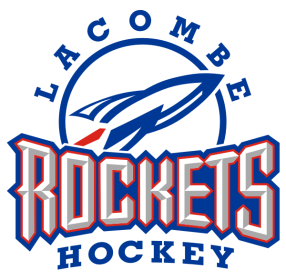  OPERATIONAL COMMITTEE MEETINGLACOMBE MEMORIAL CENTRENORTH COUNTY MEETING ROOM5214 – 50 AVENUELACOMBE, ALBERTAJanuary 9, 2012 at 7:00 PMJeff Heindel called the meeting to order @ 7:10 PMPRESENT:CHAIRMAN AND SECRETARY	 Jeff Heindel occupied the Chair and Tina Parton acted as Secretary of the meeting.APPROVAL OF MINUTES	Mike Kozak made a motion to accept the minutes from the December 1, 2011 meeting as presented. Jacqui Rider seconded the motion. Motion carried.BUSINESSEXECUTIVE REPORTSPRESIDENT – Jeff HeindelLetter to Membership.Letter to membership regarding negative behavior towards LMHA volunteers.Directors please make sure you have forward this letter on to your managers and a copy is posted at the arena.JerseysThe missing female jerseys have been located.Rockets DisplayThe display is ready and will be unveiled January 17.VICE-PRESIDENT – Trevor Jevne Permits are going good now that Hockey Alberta website is working properly.REGISTRAR – Lin LuymesAffiliatesLast day for player movement is January 10 after that affiliates can only play for the affiliated team 5 games (any type of games).Coaches and managers have to make sure to follow procedure with affiliates by contacting the player’s coach before asking the player to play.Managers double check affiliated players are not showing up on the website for games they never played.Affiliated goalies can be struck off the list if they didn’t play however this needs to be discussed with the referees prior to the game.SuspensionsWhen is doubt with a suspended player don’t play them and contact your league governor for clarification.Suspensions can be served in any game other than exhibition games and suspended players cannot referee until they have completed serving the suspension.Suspensions must be served with the original team the player got the suspension with so if they were an affiliate player they cannot play with their own team until they have served the suspension with the affiliated team.ProvincialsOver age players cannot play in provincials.Please see attached documents for all provincial details.Do not book hotel rooms for yourself at anytime. If anyone connected to your team is found to do this it may result in your team being expelled from provincials. Once a team wins the zone the manager can contact the host committee and they will give you your hotel information.SECRETARY – Tina PartonNothing to report.TREASURER – Kari Pilote$200.00 WCB credit coming.PAST PRESIDENT – Troy Rider - AbsentDIRECTORS REPORTINITIATION – Becky RamsayThings are going okay.NOVICE – Roy BurtonEverything is good the tournament is coming along.ATOM – Shawn Playford Shawn hasn’t heard anything regarding the Enmax Pond hockey. If this is taking place this year we need to get moving on it.PEEWEE – Darin GillATCLMHA is trying to find a weekend if possible to host a goalie clinic in Lacombe. Ice availability is hard this time of year during provincial playdown time is not a good time of year to do it.Darin will try to have something organized for the beginning of next season.ATC session will not initially be open to Novice goalies but depending on numbers possibly 1 player per team at the Novice level. Sessions maybe too advanced and players aren’t generally committed to a position at Novice age.BANTAM – Mike KozakBantam 2A is at the top of their divisionTop team is 4th in the divisionMike feels moving to South Central was a good move for LMHA.Bantam top team is playing Denver on Sunday, January 15 at 4:30 pm.MIDGETS – Les RichardsonThings are goodThe upcoming weekend is South Central All Star weekend.FEMALE – Ryan Brow - AbsentDarcy & Lara spokeThe female division ran a 10 team tournamentGreat feedback from visiting teams regarding the tournament. Thanks Lara and the tournament committee for all your hard work.Both girl teams won silver in the tournament.COMMITTEE REPORTSFUNDRAISING – Natalie Broderson.A number of people only had $50.00 on their cards this month instead of $100.00 no one has contacted Natalie regarding this issue.If anyone else has this problem please contact Natalie. There is an activation line that people can call to look into it.Oilers 50/50 went good.SPONSORSHIP – Justin Grabo – AbsentSponsor photos should have already been delivered if teams have not done so yet please do it as soon as possible.REFEREE IN CHIEF – Josh Smih – AbsentJeff will follow up with Josh regarding the Byron Greff memorial picture. TOURNAMENT CHAIR – Lana Beierbach – AbsentICE CONVENOR – Jacqui RiderWaiting for returned ice from Initiation/Novice tournament committee. Some unused ice got missed during the female tournament there was a lack of communication from the city.Younger divisions need to start tournament ice at the earlier time slots.UPPER REFEREE ASSIGNER – Anita Brown Everything is fine.LOWER REFEREE ASSIGNER – Jacqui RiderShort on referees during the Initiation/Novice tournament weekend.EQUIPMENT – Paul Bernier - AbsentLMHA has a spare set of old jerseys they would like to give away. Mike and Jeff will look into giving them to the city for rec hockey. GAME AND CONDUCT – Roy BurtonSome small issues but they have been dealt with.APPAREL – Rachel Maris, Randean Playford – Absent.COACH MENTOR – Jason Petrie – Absent.SOUTH CENTAL MINOR HOCKEY LEAGUE REPRESENTATIVE –Troy Rider – Absent.UNFINISHED BUSINESS NEW BUSINESSProvincial picturesThere are 2 sets of provincial pictures still not hung up in the lobby Jeff will look into this. LMHA will look into standardizing these pictures.ADJOURNMENTLin Luymes made a motion to adjourn the meeting Bruce Miller seconded the motion. The meeting was adjourned at 7:55 PM. ____________________________________________JEFF HEINDEL, PRESIDENT______________________________________________EXECUTIVE MEMBER(please indicate position and print name) Next meeting will be held February 2, 7:00 pm at the Lacombe Sports and Leisure ComplexRegarding Provincial PlaydownsEach team will provide two reasonable ice times. Either team can initiate contact however it is the team with venue that is responsible to make sure that contact has been established between the two teams to set up their gamesThe Team with venue gets to pick first from the ice that the other team has given them.  The other team then will pick from the ice times the team with venue has given them.  It is imperative that the teams work together to line up these games.The Playdown Agreement must be filled out and sent to both Sherry  403-748-4661    shaarstad@wolfcreek.ab.ca  and Debbie –debbiezone4@gmail.com  it is the responsibility of the team that has venue to make sure this is done prior to the games being played.Provincial Playdowns have priority over League, Exhibition and Tournaments.There will be no extension of series.Games can only be cancelled due to extreme weather conditions.  Please make sure when you are booking your games that you try to allow enough time to complete the series should this happen.  – Remember we do live in Alberta!The home team is responsible to ensure that certified Referees are booked for their games.  Only level 2 and up are eligible to referee all levels of hockey.  Must be a 3 man system where possible, no less than a 2 man system if you have difficulty in getting 3.Teams “DO NOT” sign the back of the score sheet.  Only those participating in the game are to be listed on the front of the score sheet.  Teams are to carry a copy of their “Approved” Roster, printed from the HCR, to all games.  This is a serious offense not to have this! Opposing Managers can check this roster against the score sheet prior to the game if they wish.  Any discrepancies must be noted on the score sheet and reported to Debbie within 24 hours.  If there is a discrepancy – you still play the game – it will be investigated afterwards and if found to be out of order the offending team/association could be removed from further participation in Provincials.It is the home team’s responsibility to make sure the front of the score sheet is filled out correctly.  Date/place – Division/Category and Series/Game number.At the end of the game it is the WINNING team that gets the white copy of the score sheet and any Referee reports.  The WINNING team is responsible to fax (or email) the score sheet to Sherry within 24 hours (sooner is better).  They must then keep the original paperwork until September.  Our contact information is listed:On the Draw SheetsOn the Playdown Agreement FormIf at the end of the 1st game one team has won by 10 goals or more, the second game will be cancelled.  The host of the 2nd game must insure the ice and referees are cancelled.All games must be 3 periods of 20-minute stop time.  There is no overtime at the end of the first game should it end in a tie.  Overtime will be played at the end of the 2nd game should the score make the series tied.  Overtime will be as per Hockey Canada Official Playing Rule 10.16.Ice resurfacing will be at the end of the period(s) based on the need for, as determined by the Arena personal or the Referee.Any team found being unreasonable or in violation of the regulations will be deemed ineligible to continue participating and the Association will be disciplined.*** All regulations pertaining to Provincial Playoffs can be found in the Hockey Alberta Regulations Book or website.Tina PartonTrevor JevneJeff HeindelLin LuymesKari PiloteDarin GillMike KozakHeather FischerLes RichardsonBecky RamsayJurgen HartloperBret KennedyRhonda BrandonNatalie BrodersonRoy BurtonMichelle SmallmanLara FodorTed BennettBlair AndrewsConnie LofstrandAnita BrownShawn PlayfordDarcy ArnoldShelley LawrenceBruce MillerJacqui Rider